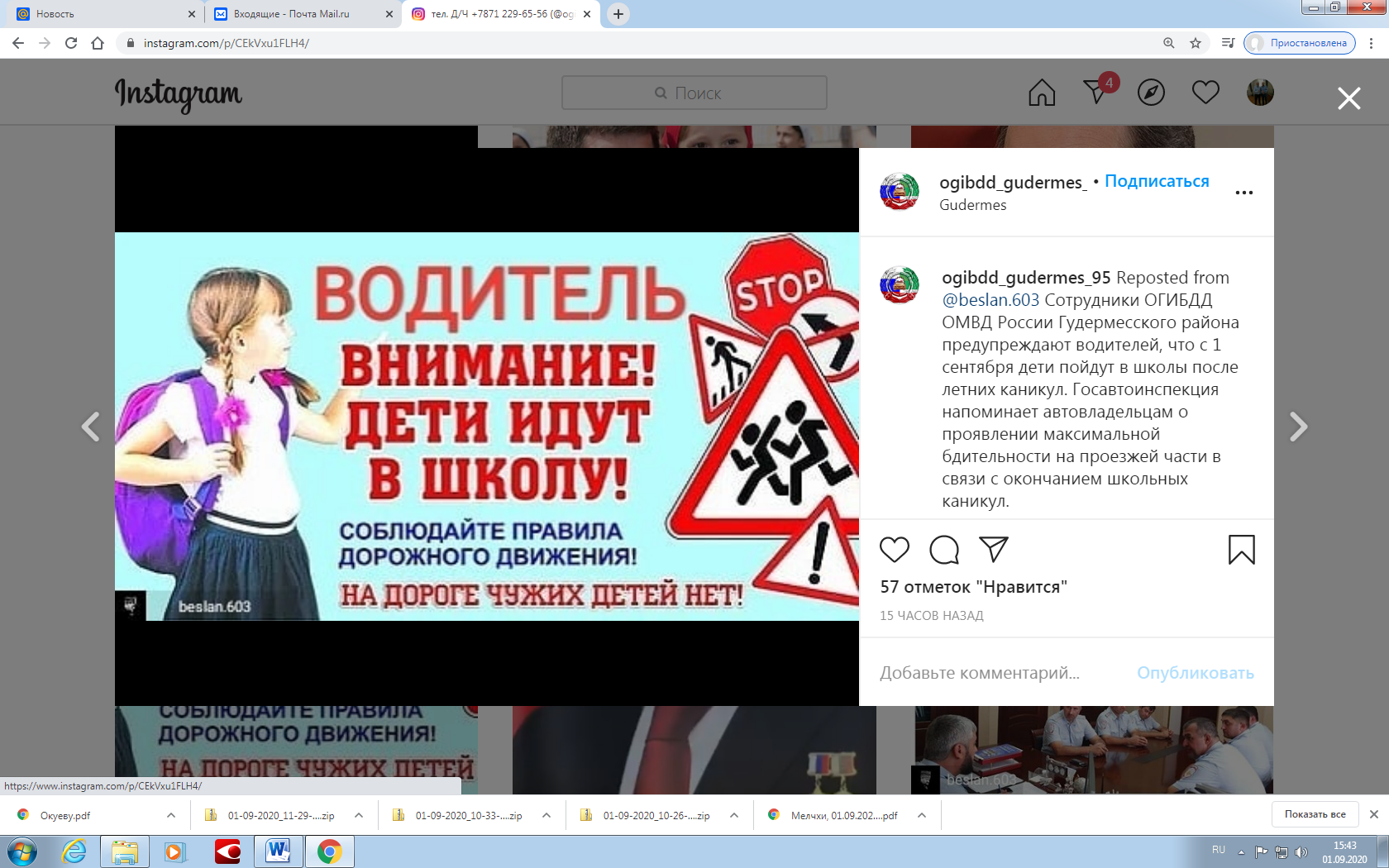 Сотрудники ОГИБДД ОМВД России Гудермесского района предупреждают водителей, что с 1 сентября дети пойдут в школы после летних каникул. Госавтоинспекция напоминает автовладельцам о проявлении максимальной бдительности на проезжей части в связи с окончанием школьных каникул.
За время летних каникул многие дети успевают отвыкнуть от интенсивного дорожного движения, а водители - от присутствия маленьких пешеходов на проезжей части, особенно в утренние часы.
От водителей, в свою очередь, требуется проявлять больше внимания при управлении транспортным средством, особенно вблизи общеобразовательных учреждений, во дворах и детских развивающих центрах.